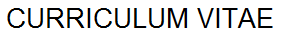 AshokAshok.180215@2freemail.com _____________________________________________________________________________________C A R R I E R             O B J E C T I V E                 As a candidate with a total of 18  years out of 4 years  in gulf countries and the balance 16 years in India, I would like to develop my expertise in any organization for taking crucial decisions and to work in an error free environment to successfully carry my work.PROFESSIONAL   EXPERIENCE: Worked as Accountant cum Cashier – SMART EXCHANGE CO, Abu Dhabi (March’11 to March’12) 1 yearWorked as Branch   Accountant   -   Modern Exchange Co LLC   GHALA, Muscat (September 2006 to October 2009) 3 yearsWorked as   Accountant in   Teachers    Co-Operative Bank (Nov.2009 – Feb 2011)   (HOME TOWN, KERALA) 2 yearsWorked as Accounts cum Office Administrator with Shine Associates ( a Civil contracting Company) from 1994 to 2006.-12 years. SUMMARY OF EXPERIENCE As Accountant cum Cashier, I used to attend various customers for the day to day transaction and handling cash transaction, online transfer of funds, transferring currencies to various accounts. Verification of Different kinds of currencies etc.       As the Branch Accountant , carried out the full responsibility of the  Branch in terms of Cash and acting as a supervisory staff in the branch. As an Accountant in the Co-Operative Society the Banking Transactions was the field of responsibility such as Bank Ledgers, Loan Account, Deposit Account, Interest Account, Chit Register and the finalization of accounts.As Accounts cum Office Administration I was the full in charge  of the office in terms of all routine activities of the office, to maintain files of various projects, Maintaining of the list of employees, preparation of the salary, Co-Ordination with Auditors and Finalization of Accounts with all Administration work. SKILLSCOMPUTER   :  Thorough knowledge of MS WORD,   MS EXCEL, and Accounting packages such as TALLY 4.5, 5.4, 6.3, BUSY, HORIZON, PEACH TREE AND SOME CUSTOMISED PACKAGES.LANGUAGES:    ENGLISH, HINDI, TAMIL, MALAYALAM, ARABIC UNDERSTAND.PERSUITSStrong Communication Skills.Good Team Player.Quick Learner.Innovative, Smart and Hard worker.Creating good relationship Customers.                                                          EDUCATIONAL   QUALIFICATIONSB COM   FROM   MAHATMA GANDHI   UNIVERSITY   ,   KERALAP.D.C   FROM   MAHATMA GANDHI UNIVERSITY IN MATHS, KERALADIPLOMA IN COMPUTER APPLICATIONS       Application for the Post of Accountant  Dear SirWith Reference to the above post, I would like to introduce myself as a candidature. I feel my vast experience would be suitable to present myself for the same.I would request for a personal meeting which can share my experience and confidence that would result a positive outcome for self and for your reputed organization.Expecting a most favorable response at the earliest